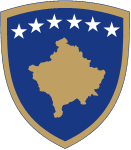 Republika e KosovësRepublika Kosova-Republic of KosovoQeveria - Vlada - Government Ministria e Administrimit të Pushtetit LokalMinistarstvo Administracije Lokalne SamoupraveMinistry of Local Government Administration Departamenti për Integrim Evropain dhe Koordinim të Politikave/Departman za evropske integracije i  koordinaciju politika/Department for Europen Integration and Policy CoordinationDOKUMENT KONSULTIMI PËR DRAFT KONCEPT DOKUMENTIN PËR THEMELIMIN E AKADEMISË PËR VETËQEVERISJE LOKALEPrishtinë, korrik 2017Përmbledhje e shkurtër rreth draft Koncept Dokumentit për  themelimin e Akademisë për Vetëqeverisje LokaleProblemet kryesore të cilat i adreson Koncept Dokumenti për themelimin e Akademisë për Vetëqeverisje LokaleAktualisht ngritja e kapaciteteve të zyrtarëve komunal mundësohet përmes Institutit Kosovar për Administratë Publike, si institucion përgjegjës publik për vlerësimin e nevojave dhe ofrimin e trajnimeve për të gjithë shërbyesit civil në nivel të shtetit. Trajnimet e zyrtarëve komunal, përveç IKAP-it, janë ofruar edhe nga institucionet e tjera publike dhe jo publike, ku numër i madh i organizatave joqeveritare janë angazhuar në zbatimin e programeve të shumta të trajnimeve në fushat të cilat ato veprojnë. Megjithatë, trajnimet e organizuara nga organizatat ndërkombëtare donatore, “rrallëherë janë të regjistruara zyrtarisht nga departamentet e burimeve njerëzore në shërbimin civil. Nuk ka pasur raste kur IKAP-i, si instituti përgjegjës për zbatimin e politikave të trajnimeve, ka pranuar raporte nga ministritë përfituese apo donatorët mbi trajnimet e ofruara”.  Aktualisht shërbimi civil në nivel lokal numëron 5931 shërbyes civil, ndërsa stafi politik ka gjithsej 1386 të zgjedhur dhe të emëruar politik, të cilët marrin pagë nga buxheti i shtetit (shih. Tab.1).                         Tab.1. Numri i stafit politik në komuna                        Tab.2. Numri i shërbyesve civil në nivel qendror dhe lokalNga të dhënat e prezantuara më sipër, vërejmë një numër shumë të madh të zyrtarëve në nivel qendror dhe lokal të cilët duhet të jenë pjesë e trajnimeve. Në anën tjetër, kapacitetet ekzistuese për ofrimin e trajnimeve nuk mbulojnë kërkesën dhe nevojat institucionale, sidomos në nivel lokal për përfshirje të plotë në sistemin e trajnimeve. Trajnimet janë element kyç i ngritjes së kapaciteteve dhe performancës së zyrtarëve publik, të cilave u kushtohet rëndësi jo vetëm në vendet në tranzicion, por edhe në vendet e zhvilluara si rezultat i zhvillimit të vetë administratës. Duke marrë parasysh se legjislacioni është po aq dinamik sa edhe vetë ndryshimet që ndodhin në shoqëri, nevojitet të ndërtohet një sistem i trajnimeve që do të jetë gjithëpërfshirës dhe do të mundësoj që, në veçanti zyrtarët e komunave, shërbyesit civil por edhe stafi politik, të jenë në rrjedha të ndryshimeve dhe zhvillimit të politikave shtetërore për të mundësuar zbatimin më të lehtë të tyre. Problemet e administratës publike vazhdojnë të jenë të mëdha, si pasojë e proceseve të shumta gjatë shtetndërtimit, mungesës së mjeteve financiare për të mbuluar zbatimin e legjislacionit për shërbimin civil, kapaciteteve të pamjaftueshme njerëzore, mosreformimit të administratës shtetërore, si dhe pengesa të tjera të cilat janë theksuar në vazhdimësi edhe në raportet e Bashkimit Evropian për Kosovën. Në vijim është paraqitur figura me problemin e identifikuar e strukturuar në shkaqe dhe pasoja, mbi bazën e së cilës janë ngritur opsionet për zgjidhjen e problemit:Më gjerësisht, problemet dhe vështirësitë e administratës publike në nivelin lokal, mund të renditen si vijon:Mungesa e mekanizmave ligjor dhe profesional për promovimin, koordinimin dhe ndërtimin në karrierë të punonjësve në nivel lokal të cilët tregojnë rezultate të mira në punë (meritës), barazimi i vlerave dhe demotivimi. Në komuna procesi i rekrutimit dhe avancimit në shërbimin civil ka hasur në vështirësi, si rezultat i pamundësisë së implementimit të plotë të parimeve të shërbimit civil për një shërbim civil jo-politik, të rekrutimit sipas meritës, si dhe ngritjes së profesionalizimit.  Ka mungesë të një qasje strategjike në zhvillimin e shërbimit civil dhe zhvillimi i trajnimeve pa u bazuar në nevojat e shërbimit civil. Ka pengesa në vlerësimin e duhur të nevojave të trajnimeve në nivel lokal. Nuk është arritur të ketë një regjistër të komunave (bazë të të dhënave), i cili përcjell në mënyrë dinamike zhvillimin e trajnimeve të zyrtarëve komunal. Zbatimi jo i mirë i projekteve të ndryshme për ngritje të kapaciteteve në komuna (jo barazia, dërgimi në trajnime të njëjta disa herë i të njëjtëve punëtorë etj). Problemet janë identifikuar në inicimin dhe monitorimin e vlerësimit të efektit të trajnimeve në administratën lokale, mungesën e vlerësimit profesional prapaveprues i performancës së burimeve njerëzore në administratën lokale pas ndjekjes së trajnimeve.  Ekzistojnë resorë të shumtë përbrenda komunave të cilët kanë nevojë për trajnime specifike. I tillë është sektori ligjor, përgjegjës për hartimin e akteve dhe politikave të tjera në nivel lokale. Gjithashtu sektorët për hartimin e projekteve, që janë shumë specifike, kërkojnë angazhim të stafit me përvojë në këtë drejtim në mënyrë që të përfitohen programe të financimit nga organizata ndërkombëtare. Shumë komuna janë angazhuar për rekrutimin e stafit për shërbime të veçanta, në vend se të shfrytëzohet mundësia e ngritjes së kapaciteteve për stafin ekzistues. E gjithë kjo ka shkaktuar barrë buxhetore për shumë komuna dhe mbingarkesë në administratë.Në rastet e konstituimit të organeve komunale, të zgjedhurit politik nuk janë gjithherë të njohur me natyrën e punës së kuvendit, si dhe u mungojnë njohuritë për legjislacionin bazik për vetëqeverisje lokale. Ekziston nevoja që trajnimet për anëtarët e kuvendeve të komunave të mbahen brenda periudhave të caktuara kohore, e sidomos pas konstituimit të organeve komunale. Rolet dhe detyrat e tyre janë shumë të domosdoshme, veçanërisht në propozimin e politikave të reja për komunat dhe në monitorimin e ekzekutivit. Duke marrë parasysh mungesën e përvojës së tyre në fushën e vetëqeverisjes lokale, gjatë këtyre viteve ka munguar angazhimi i tyre në çështjet e propozimeve të politikave komunale, diskutimeve për propozim aktet e paraqitura nga ekzekutivi, marrja dhe shtrimi i pikëpamjeve të qytetarëve para kuvendit, mbikëqyrja e ekzekutivit, shtrimi i çështjeve të caktuara për raportim etj. Andaj, ekziston nevoja për të përforcuar kapacitetet e stafit politik në komuna, në mënyrë që të ushtrojnë funksionet dhe përgjegjësitë sipas të drejtave dhe obligimeve që dalin nga legjislacioni për vetëqeverisje lokale.Dokumentet zyrtare që autorizojnë përgatitjen e Koncept DokumentitHartimi i Koncept Dokumentin për themelimin e Akademisë për Vetëqeverisje Lokale, është paraparë në Strategjinë për Vetëqeverisje Lokale 2016-2026, si objektiv i inkorporuar në Planin e Punës së Qeverisë së Republikës së Kosovës për vitin 2017, gjë që mbështet zbatimin e një nga prioritet më kryesore të Qeverisë për rritjen e efikasitetit të administratës publike, në fokus profesionalizimin e shërbimit civil.  Objektivat kryesore që synohet të arrihen me Koncept DokumentNë lidhje me këtë, Koncept Dokumenti për  themelimin e Akademisë për vetëqeverisje lokale duhet definoj objektivat që kryesisht ndërlidhen me:Sistemin e ngritjes së kapaciteteve të zyrtarëve në nivel lokal;Statusin dhe Organizimin e brendshëm;Marrëdhëniet me institucionet shtetërore;Marrëdhëniet me komunat; Kompetencat;Financimin.Qëllimi i konsultimitDuke parë sfidat e ndërtimit të një administrate lokale profesionale, Koncept-Dokumenti vjen si nevojë e rregullimit dhe ndërtimit të një sistemi të veçantë për ngritjen e kapaciteteve për zyrtarët e komunave, përkatësisht shërbyeseve civil dhe kuadrit politik lokal. Aktualisht komunat përballen me probleme të shumta në administrimin e çështjeve publike sipas kompetencave dhe përgjegjësive që rrjedhin nga legjislacioni në fuqi. Ndër shkaktarët e këtyre problemeve sigurisht që është edhe faktori njeri, për shkak të mungesës së kapaciteteve të mjaftueshme në administratën publike. Nga ky aspekt, nxjerrja e një ligji të veçantë në të ardhmen për themelimin e Akademisë për vetëqeverisje lokale, do të mundësonte përmirësimin e gjendjes ekzistuese të resurseve njerëzore në komuna, në të mirë të ofrimit të shërbimeve publike dhe krijimit të një qëndrueshmërie në nivelin lokal të qeverisjes. Kësisoj, themelimi i Akademisë për Vetëqeverisje Lokale përbënë një shtysë kryesore në drejtim të reformës dhe modernizimit të administratës lokale, e cila aktualisht përbënë sfidë dhe një nga prioritetet e Qeverisë në lidhje me procesin e integrimeve evropiane. Akademia do të mundësoj krijimin e kapaciteteve të nevojshme administrative për ofrimin e shërbimeve efikase për qytetarë, si dhe ndërtimin e një kuadri politik të shëndoshë, që do të udhëheq organet komunale në mënyrë efektive dhe në përputhje me nevojat e përgjithshme të qytetarëve në nivel lokal.Rëndësia e kontributit të publikut dhe organizatave të shoqërisë civileDhënia e kontributit profesional nga ana e publikut dhe organizatave të shoqërisë civile, është e domosdoshme dhe e nevojshme në drejtim të krijimit dhe ndërtimit të një Akademie të qëndrueshme dhe funksionale, akademi e cila do të shërbente drejtpërsëdrejti për ngritjen e kapaciteteve për zyrtarët e komunave, veçanërisht për shërbyesit civil dhe stafin politik lokal.Temat e konsultimit dhe shqyrtimi i opsioneveKomentet dhe rekomandimet për Koncept Dokumentin për themelimin e Akademisë për Vetëqeverisje Lokale mund të jepen për secilën çështje të përfshirë në Koncept Dokument përmes Platformës Elektronike për konsultimet publike, në pjesën ku jepen komentet e përgjithshme dhe specifike.  Komentet dhe kontributet gjithashtu mund të paraqiten më poshtë në përmbledhjen e opsioneve të shqyrtuara të cilat mund të orientojnë palët e interesit dhe të cilat kanë për qëllim të lehtësojnë procesin e konsultimit dhe identifikimin e çështjeve më kryesore për tu komentuar.Hapat që do të pasojnë pas procesit të konsultimitPas përmbylljes së afatit përfundimtar të procesit të konsultimit publik të draft Koncept Dokumentit për themelimin e Akademisë për Vetëqeverisje Lokale, është paraparë të organizohet një takim i grupit punues ndërministror ku të gjitha komentet, sugjerimet dhe kontributi i ofruar, do të diskutohen dhe shqyrtohen veç e veç në kuadër të grupit punues, si dhe mbi bazën e tyre, do të hartohet drafti i përmirësuar final i Koncept Dokumentit. Ministria e Administrimit të Pushtetit Lokal do të hartojë Raportin e Konsultimit i cili do të përfshijë informatat për procesin e konsultimit, palët e konsultuara, metodat e përdorura gjatë konsultimit dhe informatat e detajuara për to, pjesëmarrjen e publikut dhe organizatave të shoqërisë civile në proces të konsultimit dhe komentet e pranuara. Raporti do të përmbaj informatat e detajuara për secilin koment që është marrë parasysh, si dhe sqarimet dhe arsyetimet për secilin koment që nuk janë marrë parasysh. Raporti do të jetë i qasshëm për publikun brenda një periudhe kohore të shkurtër, pas përfundimit të procesit të konsultimit dhe finalizimit të draft Koncept Dokumentit për themelimin e Akademisë për Vetëqeverisje Lokale.Ku dhe si duhet t’i dërgoni kontributet tuaja me shkrimAfati përfundimtar i dorëzimit të kontributit me shkrim në kuadër të procesit të konsultimit për draft Koncept Dokumentin për themelimin e Akademisë për Vetëqeverisje Lokale përmes Platformës Elektronike të konsultimeve publike është deri më XX/ XX/2017, në orën 16:00. Stafi politik i komunaveStafi politik i komunaveKryetarë38Nënkryetarë33Nënkryetarë për Komunitete 11Drejtorë321Anëtarë të Kuvendeve të Komunave983Gjithsej1386InstitucioniNumri i  institucioneveNëpunës civilPresidenca163Zyra e kryeministrit1118Ministritë 183905Agjencitë e pavarura dhe ekzekutive 414821Komunat 355931Gjithsej 9614,838TEMAT E KONSULTIMIT DHE SHQYRTIMI I OPSIONEVETEMAT E KONSULTIMIT DHE SHQYRTIMI I OPSIONEVETEMAT E KONSULTIMIT DHE SHQYRTIMI I OPSIONEVETEMAT E KONSULTIMIT DHE SHQYRTIMI I OPSIONEVETEMAT E KONSULTIMIT DHE SHQYRTIMI I OPSIONEVETemat e konsultimitOpsioni 1Opsioni 2Opsioni 3Ju lutem komentoni për secilin opsion të politikave, ku mund të shihni përfitimet dhe të metat e secilit opsion?TEMA 1: Karakteristikat kryesore të opsionit Ruajtja e sistemit ekzistues për ngritjen e kapaciteteve të shërbyesve civil në nivel vendi, që nënkupton mos ndryshimin e gjendjes aktuale lidhur me ecurinë e zhvillimit të kapaciteteve në nivel lokal.Ndryshimin e ligjit ekzistues për IKAP-in dhe themelimin e një njësie të Veçantë brenda saj për ofrimin e trajnimeve specifike për nëpunësit publik në komuna.Nxjerrja e ligjit të veçantë për themelimin e Akademisë për vetëqeverisje Lokale në pajtim me objektivat dhe synimet e Strategjisë për Vetëqeverisje Lokale, krijimin e një qendre të specializuar për zhvillimin e kapaciteteve të komunave, me qëllim të krijimit të një  qëndrueshmërie në menaxhimin e punëve në kuadër të veprimtarisë së komunave dhe përmirësimit të ofrimit të shërbimeve në nivel lokal.TEMA 2: Segmenti i popullsisë/sektori/rajoni i shënjestruar//Numri i shërbyesve civil në nivel komunal 1222 të zgjedhur dhe të emëruar politik38 komunaTEMA 3:  Karakteristikat e zbatimit – kush është përgjegjës – një resor i Qeverisë (cili), sektori privat, qytetarëtInstituti i Kosovës për Administratë Publike;Komunat;Njësia e Veçantë për trajnime të zyrtarëve të komunave brenda IKAP-it;MAPL,KomunatDonatorëtAkademia për Vetëqeverisje Lokale;Ministria e Administrimit të Pushtetit Lokal;Komunat;DonatorëtTEMA 4: Administrimi ose zbatimi i programit ose shërbimitIKAPIKAPAkademia për Vetëqeverisje LokaleTEMA 5: Ligjet, aktet nënligjore, ndryshimet dhe plotësimet e ligjeve ekzistuese si dhe zbatimi dhe dënimet Ligji Nr. 04/L -221 për Institutin Kosovar për Administratë Publike;Plotësim-Ndryshimi i Ligjit Nr. 04/L -221 për Institutin Kosovar për Administratë Publike;Ligji për Akademinë për Vetëqeverisje LokaleTEMA 6: Fushatat e edukimit dhe komunikimitTakime me grupet e interesit.Takime informueseTakime informuese për promovimin e AkademisëTEMA 7: Udhëzimet dhe kodetLegjislacioni aktual për shërbimin civilLegjislacioni aktual për shërbimin civilLegjislacioni aktual për shërbimin civilLigji për Vetëqeverisje LokaleStrategjia për Vetëqeverisje LokaleTEMA 8: Afatet kohore – kur hyn në fuqi opsioniËshtë në fuqiJanar 2018Qershor 2018